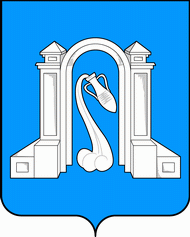 Совет муниципального образования город Горячий Ключшестой созывР Е Ш Е Н И Еот 25 сентября 2019 года							       № 486г. Горячий КлючОб освобождении Кураевой Н.А. от должности заместителя председателя Контрольно-счетной палаты муниципального образования город Горячий КлючВ соответствии  с  Федеральным законом  от  7 февраля 2011 года № 6-ФЗ «Об общих принципах организации и деятельности контрольно-счетных органов субъектов Российской Федерации и муниципальных образований», Уставом муниципального образования город Горячий Ключ, в связи с поступлением заявления о досрочном выходе на работу с 10 октября 2019 г. из отпуска по уходу за ребенком до 3 лет заместителя председателя Контрольно-счетной палаты муниципального образования город Горячий Ключ Н.А. Цветной, за которой в соответствии с Трудовым кодексом Российской Федерации сохранялось место работы, Совет муниципального образования город Горячий Ключ р е ш и л:Освободить Кураеву Н.А.  от муниципальной должности заместителя председателя Контрольно-счетной палаты муниципального образования город Горячий Ключ.     Отделу информационной политики и средств массовой информации администрации муниципального образования город Горячий Ключ    (Манасян Е.В.) разместить настоящее решение на официальном сайте администрации муниципального образования город Горячий Ключ в сети «Интернет».Настоящее решение вступает в силу с 9 октября 2019 г.Председатель Совета муниципального образования город Горячий Ключ                                                                        А.В. Коробка